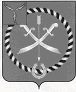 СОБРАНИЕ ДЕПУТАТОВ РТИЩЕВСКОГО МУНИЦИПАЛЬНОГО РАЙОНА САРАТОВСКОЙ ОБЛАСТИРЕШЕНИЕ от 30 мая 2018 года № 30-207Об утверждении местных нормативовградостроительного проектирования Макаровского муниципального образования Ртищевского муниципального района Саратовской областиВ соответствии с Федеральным законом от 06.10.2003 г. № 131-ФЗ «Об общих принципах организации местного самоуправления в Российской Федерации», статьей 29.4 Градостроительного кодекса Российской Федерации, решением Собрания депутатов Ртищевского муниципального района Саратовской области от 2 октября 2017 года №20-138 «О местных нормативах градостроительного проектирования Ртищевского муниципального района Саратовской области и сельских поселений Ртищевского муниципального района Саратовской области» и руководствуясь статьей 21 Устава Ртищевского муниципального района, Собрание депутатов Ртищевского муниципального районаРЕШИЛО:1.Утвердить местные нормативы градостроительного проектирования Макаровского муниципального образования Ртищевского муниципального района Саратовской области (прилагаются).2. Настоящее решение вступает в силу со дня его официального опубликования.3. Настоящее решение  опубликовать в газете «Перекрёсток России» и разместить на официальном сайте администрации Ртищевского муниципального района в сети «Интернет».4. Контроль за исполнением настоящего решения возложить на постоянную депутатскую комиссию Собрания депутатов Ртищевского муниципального района Саратовской области по работе с территориями, законности, защите прав граждан и использованию муниципальной собственности.Председатель Собрания депутатовРтищевского муниципального района 				Н.А. АгишеваГлава Ртищевского муниципального района 						С.В. Макогон